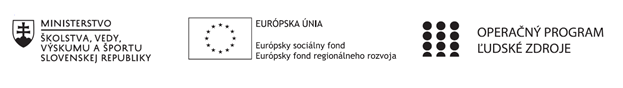 Správa o činnosti pedagogického klubu Príloha:Prezenčná listina zo stretnutia pedagogického klubuPokyny k vyplneniu Správy o činnosti pedagogického klubu:Prijímateľ vypracuje správu ku každému stretnutiu pedagogického klubu samostatne. Prílohou správy je prezenčná listina účastníkov stretnutia pedagogického klubu. V riadku Prioritná os – VzdelávanieV riadku špecifický cieľ – uvedie sa v zmysle zmluvy o poskytnutí nenávratného finančného príspevku (ďalej len "zmluva o NFP")V riadku Prijímateľ -  uvedie sa názov prijímateľa podľa zmluvy o poskytnutí nenávratného finančného príspevku V riadku Názov projektu -  uvedie sa úplný názov projektu podľa zmluvy NFP, nepoužíva sa skrátený názov projektu V riadku Kód projektu ITMS2014+ - uvedie sa kód projektu podľa zmluvy NFPV riadku Názov pedagogického klubu (ďalej aj „klub“) – uvedie sa  názov klubu V riadku Dátum stretnutia/zasadnutia klubu -  uvedie sa aktuálny dátum stretnutia daného klubu učiteľov, ktorý je totožný s dátumom na prezenčnej listineV riadku Miesto stretnutia  pedagogického klubu - uvedie sa miesto stretnutia daného klubu učiteľov, ktorý je totožný s miestom konania na prezenčnej listineV riadku Meno koordinátora pedagogického klubu – uvedie sa celé meno a priezvisko koordinátora klubuV riadku Odkaz na webové sídlo zverejnenej správy – uvedie sa odkaz / link na webovú stránku, kde je správa zverejnenáV riadku  Manažérske zhrnutie – uvedú sa kľúčové slová a stručné zhrnutie stretnutia klubuV riadku Hlavné body, témy stretnutia, zhrnutie priebehu stretnutia -  uvedú sa v bodoch hlavné témy, ktoré boli predmetom stretnutia. Zároveň sa stručne a výstižne popíše priebeh stretnutia klubuV riadku Závery o odporúčania –  uvedú sa závery a odporúčania k témam, ktoré boli predmetom stretnutia V riadku Vypracoval – uvedie sa celé meno a priezvisko osoby, ktorá správu o činnosti vypracovala  V riadku Dátum – uvedie sa dátum vypracovania správy o činnostiV riadku Podpis – osoba, ktorá správu o činnosti vypracovala sa vlastnoručne   podpíšeV riadku Schválil - uvedie sa celé meno a priezvisko osoby, ktorá správu schválila (koordinátor klubu/vedúci klubu učiteľov) V riadku Dátum – uvedie sa dátum schválenia správy o činnostiV riadku Podpis – osoba, ktorá správu o činnosti schválila sa vlastnoručne podpíše.Príloha správy o činnosti pedagogického klubu                                                                                             PREZENČNÁ LISTINAMiesto konania stretnutia: Gymnázium Hlinská 29, ŽilinaDátum konania stretnutia: 31.05.2021Trvanie stretnutia:  od 16:00 hod	do 18:00 hod	Zoznam účastníkov/členov pedagogického klubu:Meno prizvaných odborníkov/iných účastníkov, ktorí nie sú členmi pedagogického klubu  a podpis/y:Prioritná osVzdelávanieŠpecifický cieľ1.1.1 Zvýšiť inkluzívnosť a rovnaký prístup ku kvalitnému vzdelávaniu a zlepšiť výsledky a kompetencie detí a žiakovPrijímateľGymnáziumNázov projektuGymza číta, počíta a bádaKód projektu  ITMS2014+312011U517Názov pedagogického klubu GYMZA FYZDátum stretnutia  pedagogického klubu31.5.2021Miesto stretnutia  pedagogického klubuGymnázium Hlinská 29Meno koordinátora pedagogického klubuA. BednárováOdkaz na webové sídlo zverejnenej správywww.gymza.skManažérske zhrnutie:krátka anotácia, kľúčové slová Anotácia:Členovia klubu vychádzajúc z teoretických východísk projektového vyučovania, s ktorými sa oboznámili na predchádzajúcom stretnutí prediskutovali možné témy projektov pre využitie projektového vyučovania vo fyzike. Následne sa bližšie venovali dvom zvoleným témam projektu: Slnečná sústava a Elektrárne. Téma Slnečná sústava bola zvolená na základe jej zaujímavosti pre žiakov prvého ročníka. Druhá téma bola vybraná kvôli jej prepojenosti s inými predmetmi (biológia, geografia, dejepis, informatika).Kľúčové slová:Projektové vyučovanie, princípy projektového vyučovania, projektová metódaHlavné body, témy stretnutia, zhrnutie priebehu stretnutia: Členovia klubu vychádzajúc z teoretických východísk pre využitie projektovej metódy vo vyučovaní rozpracovali návrh projektového vyučovania na témy Slnečná sústava a Elektrárne. Cieľom projektu je spracovať informácie o vybranej planéte Slnečnej sústavy a jej mesiacoch. Súčasťou projektu bude vypočítanie údajov pre obehovú a únikovú rýchlosť, tiažového zrýchlenia, tiažovej sily pôsobiacej na žiaka na danej planéte. Žiaci sa budú venovať porovnaniu základných údajov o planéte s údajmi so Zemou, pričom si zvolia spôsob a formu porovnania. Budú taktiež porovnávať údaje o mesiacoch danej planéty s údajmi o planéte. Výstupom práce žiakov bude práca vo worde, prezentácia v powertointe a model planéty s jej mesiacmi vo vhodnej mierke a 3D vyhotovení. Na prácu na projekte budú vyčlenené niektoré vyučovacie hodiny tak, aby na nich žiaci naplánovali svoju činnosť, rozdelili si úlohy, vyhľadali informácie. Cieľom projektu Elektrárne bude spracovať spôsob výroby elektrickej energie vo vybranej elektrárni. Žiaci sa budú venovať aj porovnaniu výhod a nevýhod daného typu elektrárne, dopadom elektrárne na životné prostredie, rozmiestneniu daného typu elektrárne na Zemi a na Slovensku. Žiaci spracujú tému vo worde, vytvoria poster, prezentáciu v prezi playeri. Na prácu na projekte budú vyčlenené niektoré vyučovacie hodiny tak, aby na nich žiaci naplánovali svoju činnosť, rozdelili si úlohy, vyhľadali informácie.Oba projekty budú zaradené do vyučovania v nasledujúcom šk. roku. Závery a odporúčania:Na základe vypracovaných hlavných bodov projektov Slnečná sústava a Elektrárne, členovia klubu dopracujú pokyny pre žiakov tak, aby s nimi mohli pracovať v nasledujúcom školskom roku. Projekt Slnečná sústava je určený pre žiakov 1. ročníka, jeho zaradenie je v 2. polroku šk. roka . Projekt Elektrárne je určený žiakom 3. ročníka, jeho zaradenie je v 1. polroku šk. roka. Vyučujúci na začiatku šk. roka oboznámia žiakov s témou projektu. Do zadania projektu analýzou práce žiakov vytvoria skupiny, v ktorých budú žiaci pracovať tak, aby sa v skupine stretli žiaci na približne rovnakej úrovni. Toto rozdelenie môže zabrániť tomu, aby prácu v skupine odviedol len jeden žiak. Veľkosť skupín navrhujeme voliť okolo 4 žiakov. Vyučujúci si taktiež rozmyslí akým spôsobom pridelí jednotlivé témy projektu do skupín a do zadania projektu vypracuje spôsob hodnotenia projektu tak, aby v ňom zohľadnil nie len výsledok projektu ale aj priebežnú prácu žiakov. Po realizácii projektov si členovia klubu vymienia skúsenosti a navrhnú úpravy projektovej úlohy do budúcnosti. Vypracoval (meno, priezvisko)Ľubomír ČervenýDátum31.05.2021PodpisSchválil (meno, priezvisko)Andrea BednárováDátum31.05.2021PodpisPrioritná os:VzdelávanieŠpecifický cieľ:1.1.1 Zvýšiť inkluzívnosť a rovnaký prístup ku kvalitnému vzdelávaniu a zlepšiť výsledky a kompetencie detí a žiakovPrijímateľ:GymnáziumNázov projektu:Gymza číta, počíta a bádaKód ITMS projektu:312011U517Názov pedagogického klubu:Gymza FYZč.Meno a priezviskoPodpisInštitúcia1.Andrea BednárováGymnázium2. Ľubomír ČervenýGymnázium3.Marek VaňkoGymnáziumč.Meno a priezviskoPodpisInštitúcia